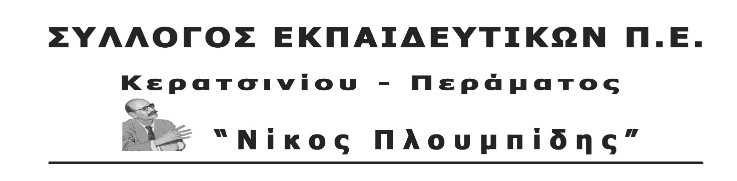 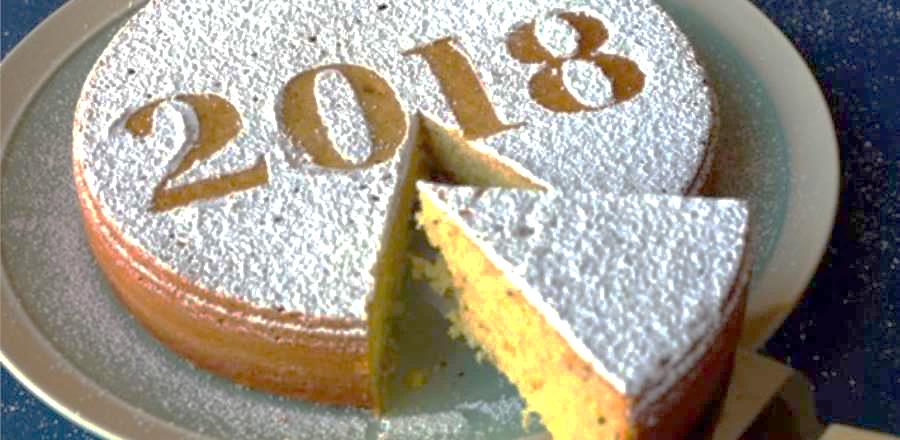 Σας προσκαλούμε στην κοπή πίτας του συλλόγου που θα γίνει την Κυριακή, 28/1, ώρα 11.30 π.μ. στο 5ο δημοτικό σχολείο Κερατσινίου Mουσικοθεατρική παράσταση για τα παιδιά των εκπαιδευτικών: “΄Ενας παράξενος μουσικός “ των αδελφών Γκρίμ από την ομάδα «Τρομπετίνι»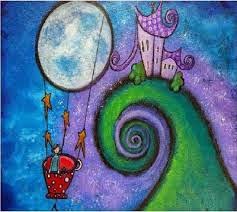 